На основании распоряжения Главы Республики Саха (Якутия) от 30 апреля 2020 г. № 158-РГ “Об организационных мерах по содействию в реализации полномочий избирательных комиссий при подготовке и проведении общероссийского голосования по вопросу одобрения изменений в Конституцию Российской Федерации на территории Республики Саха (Якутия)» и   с целью организации непрерывности процесса проведения общероссийского голосования по вопросу одобрения изменений в Конституцию Российской Федерации в случаях невозможности работы образованных избирательных участков:Создать резервные пункты для голосования:- г. Ленск, ул. Ленина, 65 (здание администрации МО «Ленский район», 1 этаж), тел. 4-29-64;- г. Ленск, ул. Ленина, 52 (здание МКУ «Районное управление культуры», 2 этаж), тел. 4-23-00;- г. Ленск, ул. Фурманова, 7А (здание МБДОУ детский сад «Чебурашка»,  корпус 1), тел. 4-31-44; - г. Ленск, ул. Дзержинского, 33 (здание ТОСП ГАУ «Многофункциональный центр предоставления государственных и муниципальных услуг в РС (Я)»), тел. 2-10-63;- г. Ленск, мкр. Разведчик, ул. Интернациональная, 27 (здание МБДОУ детский сад «Искорка», корпус 1), тел. 2-52-49; - п. Пеледуй, ул. Центральная, 9 (здание МКУ «Центр культуры п. Пеледуй»), тел. 2-61-82;  - п. Витим, ул. Полевая, 18 (здание МАОУ «СОШ п. Витим»), тел. 3-54-92; - с. Беченча, ул. Пионерская, 31 (здание МКОУ «СОШ им. Е. Мыреева с. Беченча»), тел. 2-92-23;  - с. Северная Нюя, ул. Школьная, 1 (здание МКУК «Культурно-досуговый центр» с. Дорожный, филиал с. Северная Нюя), тел. 2-78-30;  - с. Дорожный, ул. Школьная, 3 (здание МКОУ «ООШ с. Дорожный»),                     тел. 2-78-16;- с. Натора, пер. Школьный, 5 (здание МКОУ «СОШ с. Натора»), тел. 2-70-26;  - с. Нюя, ул. Школьная, 4 (здание МКОУ «СОШ с. Нюя»), тел. 2-74-81;- с. Турукта, ул.  Боровая, 1 (здание МКОУ «СОШ с. Турукта»), тел. 2-79-21;- с. Орто-Нахара, ул. Центральная, 25/1 (здание МКОУ «СОШ с. Орто-Нахара»), тел. 2-87-16;- с. Чамча, ул. Центральная, 2 (здание МКОУ «СОШ с. Чамча»), тел. 2-81-37;- с. Мурья, ул. Углестроителей, 6 (здание администрации МО «Салдыкельский наслег»), тел. 2-83-47;- с. Батамай, (административное здание ООО «Батамайское»), тел. 2-83-30;- с. Толон, ул. Терешкина, 2 (здание МКОУ «СОШ с. Толон»), тел. 2-94-56;- с. Ярославский, ул. Полярная, д.4 (здание магазина);- с. Хамра, помещение пункта почтовой связи;- передвижной мобильный офис – автомобиль ГАЗ – 322121, государственный номер Н 711 ЕЕ 14 (ул. Ленина, 65). 2. Главному специалисту общего отдела (Иванская Е.С.) разместить данное распоряжение на официальном сайте муниципального образования «Ленский район».3.  Контроль исполнения данного распоряжения возложить на начальника общего отдела Старыгину Т.В. Глава				            	                         Ж.Ж. Абильманов Муниципальное образование«ЛЕНСКИЙ РАЙОН»Республики Саха (Якутия)Муниципальное образование«ЛЕНСКИЙ РАЙОН»Республики Саха (Якутия)Муниципальное образование«ЛЕНСКИЙ РАЙОН»Республики Саха (Якутия)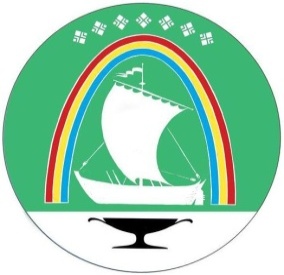 Саха Өрөспүүбүлүкэтин«ЛЕНСКЭЙ ОРОЙУОН» муниципальнайтэриллиитэСаха Өрөспүүбүлүкэтин«ЛЕНСКЭЙ ОРОЙУОН» муниципальнайтэриллиитэ     РАСПОРЯЖЕНИЕ     РАСПОРЯЖЕНИЕ     РАСПОРЯЖЕНИЕ                          Дьаhал                          Дьаhал                          Дьаhал                          Дьаhал                г.Ленск                г.Ленск                г.Ленск                             Ленскэй к                             Ленскэй к                             Ленскэй к                             Ленскэй кот «26» __мая____ 2020 года            № __01-04-930/0_____                 от «26» __мая____ 2020 года            № __01-04-930/0_____                 от «26» __мая____ 2020 года            № __01-04-930/0_____                 от «26» __мая____ 2020 года            № __01-04-930/0_____                 от «26» __мая____ 2020 года            № __01-04-930/0_____                 от «26» __мая____ 2020 года            № __01-04-930/0_____                 от «26» __мая____ 2020 года            № __01-04-930/0_____                 О создании резервных пунктов для голосования на территории муниципального образования «Ленский район» Республики Саха (Якутия)О создании резервных пунктов для голосования на территории муниципального образования «Ленский район» Республики Саха (Якутия)О создании резервных пунктов для голосования на территории муниципального образования «Ленский район» Республики Саха (Якутия)О создании резервных пунктов для голосования на территории муниципального образования «Ленский район» Республики Саха (Якутия)